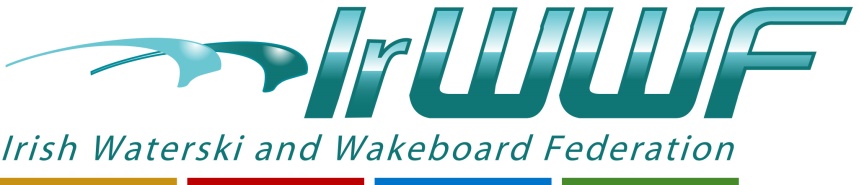 Proposed Constitutional  AmendmentsAmend wording in 10 (h) from 10(h)	In the event of a split vote, the Chairman of the meeting shall have a casting vote To:10 (h)	In the event of a split vote, the President shall have a casting vote.Reason for Clarity as the Management Committee has an elected President not ChairmanAmend wording in 12 (c) from 12(c) 	In the case of equal division of votes, the Chairman at that meeting shall have the casting voteTo:12 (c) 	In the case of equal division of votes, The President shall have the casting vote.Reason for Clarity as the Management Committee has an elected President not ChairmanAmend S18 of Constitution with the addition of Clause C.(c) Any Affiliated Club/Organisation or Entity wishing to hold/host an IrWWF Competition/Course or Event MUST confirm in writing, in a form satisfactory to the Management Committee,  that:1.       The IrWWF are not responsible for any accidents, loss, damage, or personal injury arising at the event,2.       The Club/Organisation or Entity hold appropriate insurance to cover any such claims,3.       The Club/Organisation or Entity indemnify the IrWWF against any such claim, and 4.       The Club/Organisation or Entity understand that the IrWWF has no insurance for such claims.5. 	Failure to comply with all the above conditions will result in no funding being provided for said event to the Club/Organisation or EntityReason: To make it clear that the IrWWF do not hold Insurance and it is the responsibility of the Club / Organisation or Entity that is hosting the event to ensure same is adequately insured.S10 – Role of President – See separate pageAmend S10 (a) . AdministrationPresent Wording:(a)	The Management Committee of the IrWWF shall comprise of the following Officers:				President				Secretary				Treasurer				Waterski Officer 				Wakeboard Officer				Women in Sport OfficerThe Waterski Officer and Wakeboard Officers shall ensure that the technical requirements of all competitions are carried out by a competent person. To:(a)	The Management Committee of the IrWWF shall comprise of the following Officers:				President				Secretary				Treasurer				Waterski Officer 				Wakeboard Officer				Women in Sport OfficerDevelopment OfficerThe Waterski Officer and Wakeboard Officers shall ensure that the technical requirements of all competitions are carried out by a competent person. The Development Officer would act as a Support to The President and also be support to the Waterski and Wakeboard Officers in their respective roles. They would also be primarily tasked with attracting more members to our Clubs, in particular young people and those in need of supports.Reason: There is an ever increasing workload on the MC and in particular when he season is up and running the Waterski & Wakeboard Officers may need extra help. We also need a targeted campaign to attract newcomers and a fresh Committee member with fresh ideas could be the way forward.Amend Section 12 Annual Meetings at 12 (d) .6 fromThe AGM shall deal with the following business:Minutes of the previous AGMPresident’s reportSecretary’s reportTreasurer’s reportThe election of the M.C.The election of the AuditorsAnti-doping reportThe amounts of affiliation fees for the following year for all classesThe drafting of the competition calendarAny other businessTo:The AGM shall deal with the following business: Minutes of the previous AGM President’s reportSecretary’s reportTreasurer’s reportThe election of the M.C.Anti-doping reportThe amounts of affiliation fees for the following year for all classesThe drafting of the competition calendarAny other businessReason: This removes the Management Committees role in Election of Auditors which is a Role for The Board under the Articles of the CLGAmend Section 10(b) from:The affairs of the IrWWF will be managed in accordance with the Memorandum and Articles of Association of Irish Waterski and Wakeboard Federation CLG, along with Company law. This will require the appointment of Directors, with the role of oversight of the activities of the IrWWF.To:The affairs of the IrWWF will be managed in accordance with the Memorandum and Articles of Association of Irish Waterski and Wakeboard Federation CLG, along with Company law. Irish Waterski and Wakeboard Federation CLG, in accordance with their Articles of Association, shall appoint directors and a chairperson, none of whom shall receive any remuneration for their services. The duties and responsibilities of that board shall include:Setting the strategic direction of the IrWWF and reviewing progress towards achieving that strategy;Agreeing business plans and any major plans of action and annual budgets;Monitoring the organisation's performance;Ensuring effective accountability and holding committee members accountable for their actions;Ratifying the appointment of the President and overseeing the performance of the President;Overseeing major capital expenditure and investment decisions;Ensuring that effective risk management and internal control processes are in place and monitoring and reviewing their implementation and overall effectiveness;Ensuring that legal, regulatory and governance obligations are adhered to;Overseeing the financial structures and financial performance of the IrWWF;Reporting to members on the financial and corporate performance including the governance and stewardship activities.Reason: To reflect the importance of The Board and assure good Governance procedures within the Federation Amend  Section 16 fromRepresentationThe Management Committee shall be the sole authority to represent the Federation.To:The only individuals who have authority to represent the Federation are members of the management committee or the board or individuals delegated to do so by the management committee or the board. 	Reason: To allow Board Members , delegated Athletes or Persons along with MC members to represent The Federation.